Journalism Excellence Awards 2024“Ethical media reporting on Roma and combating antigypsyism through the media”Application Form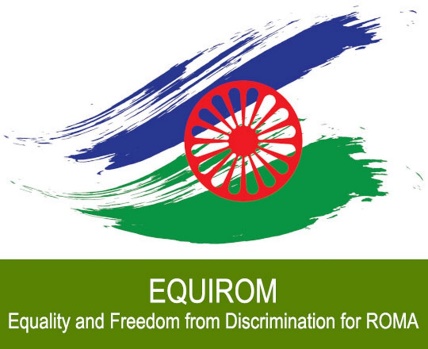 Deadline: 14 April 2024Please refer to the regulations before completing this form electronicallyInstructionsApplications must be submitted on the present electronic form. All the rubrics of the form should be duly completed, in electronic format. If necessary, the form can be requested from the address equirom@coe.intThe application form must be submitted in English. The journalistic materials must be submitted in attachment (electronic files) or as a hyperlink. In case of supporting materials produced in local language a good-quality English translation or summary needs to be provided with the application. The application must reach the Secretariat responsible for the organisation of the Awards at the latest on 14 April 2024 (23:59 CET).It should be sent by e-mail, to the following address: equirom@coe.int, in the subject line clearly indicating ‘Journalism Excellence Awards 2024’ and your name.We will confirm receipt of your submission by e-mail, but we cannot subsequently comment on the status of your application.Applicant:Please indicate the name and contact details of the applying person Title: 	[Mr, Mrs, Ms, other…]	     Family name:				     First name:				     Country:				     Address:				      Telephone:				     Fax:					     
E-mail:					     Website (if appropriate):		     Credentials: proof of certification/ academic background and/or professional activity within a TV channel, online media, newspaper, freelancer journalist or photographer:	Please attach a scan copy of your diploma, professional certificate, press card, work certificate or contract.Indicate the name and contact details (address, telephone, fax, e-mail) of at least 1 person / institution / organisation who can testify your professional activity.Main reference person:Family name:				     First name:				     Telephone:				
E-mail:					     Chosen category:Please select the category in which you apply (1 category only). There shall be one application per applicant only (one category shall be chosen). The Jury will reserve the right to re-assign the application to the relevant category if needed. Please look at the Regulations’ Article 4 for further details on the categories and format.  Photojournalism award: for using images to tell unbiased stories of Roma, in particular about Roma women and young people, refraining from generalisation and stereotyping  Investigative journalism award: for reporting on hardship and exposing discrimination, unequal treatment, and human rights violations towards Roma and other racialised groups, as well as showcasing initiatives and promising or constructive practices tackling antigypsyism, racism and discrimination  Best interview award: for conducting an interview on Roma-related topics and/or broader issues linked to racism, particularly antigypsyism and discrimination,including (famous) Roma individuals   Global event award: for the coverage of global events in recent years (2020-2024) which had an impact on Roma communities and/or individuals, for example the COVID-19 pandemic, the war in Ukraine, climate change/ natural disasters, etc.  Special young journalists award: for journalists under the age of 26 (at the time of application) reporting on human rights, or ethnic minorities and racialised groupsDescription of the applicant’s supporting product, i.e. journalistic or reporting material submitted for Journalism Excellence Awards 2024:Please provide the supporting material in electronic format (by attaching it to your e-mail or providing website links or access to a cloud).Please describe the production or publication date or your journalistic material, the name of media in which it was published and its reach (e.g., xx million/thousands monthly readers/views).Please summarise here (maximum one A4 page) the work’s main content.Specific merits of the application:Please give the reasons (maximum one A4 page) why your product fits the objective of rewarding quality journalism, free from bias and stereotypes and tackling biased or stereotypical representations, which objectively reports on Roma-related issues, promoting a positive image of Roma.Copyrights and Data protection policyPlease specify where and when your material was published:The applicant must be the sole author or one of the authors of the submitted work. For joint work, one person should apply on behalf of the group. In this case, please indicate the co-authors below. If the submission wins, the award will be given to the person who submitted the application. The applicant must ensure to have the authorisation from the co-authors to apply. The Council of Europe cannot be responsible for distributing the award among the co-authors. Applicants must obtain the consent for the use of the photos, from the persons featured in them, in accordance with the applicable laws and comply with any other relevant legislation when producing their photographs.Applicants retain the copyright to their entries. By participating in the contest, winners accept to grant a royalty-free license to the Council of Europe to publish and/or exhibit the contest entries in any format to feature the winners and their respective images. They may also be used to promote future events as well as for awareness-raising purposes for the work of the Council of Europe and of the European Commission. Winners accept to enter into a license agreement with the Council of Europe for the above purposes. When the Council of Europe will use the winning pieces to illustrate materials of the Organisation or to promote the work of the Organisation, the competition and the name of the author will always be mentioned.All personal data provided in the context of this competition will be processed by the Council of Europe in accordance with the Council of Europe Regulations on the Protection of Personal Data adopted by the Committee of Ministers on 15 June 2022 at the 1437th meeting of the Ministers’ DeputiesDate and signature(s)It should be the signature of the main author of the material submitted for the application.